 What will be the EK mascot? 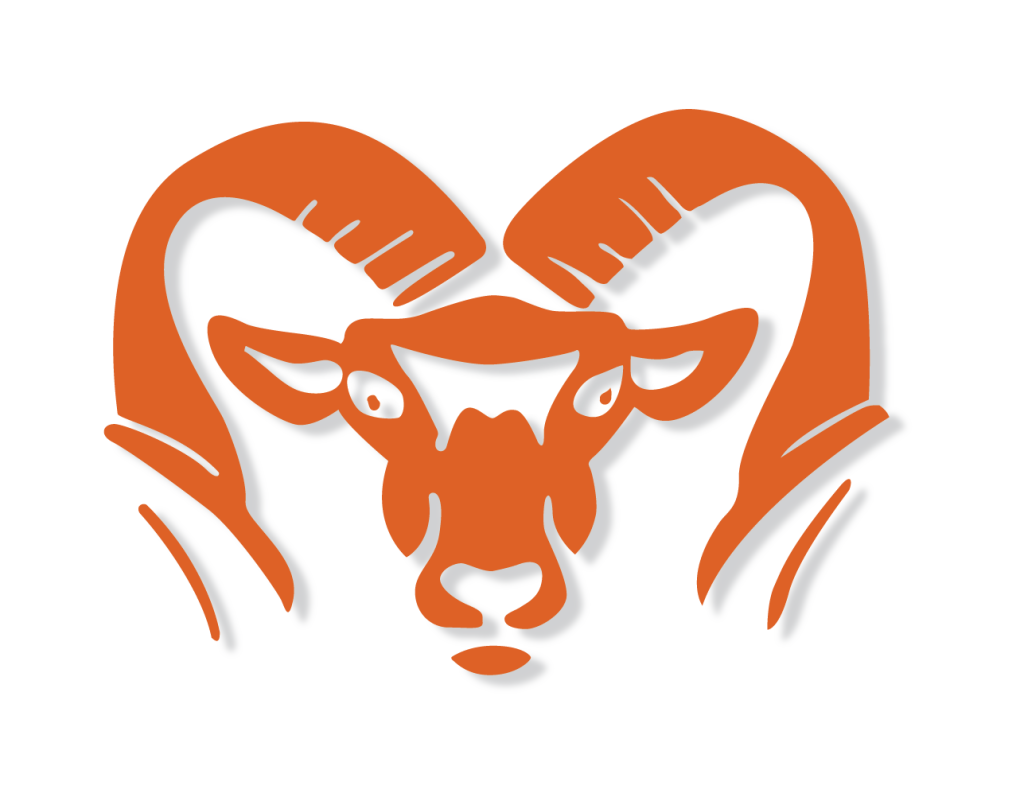 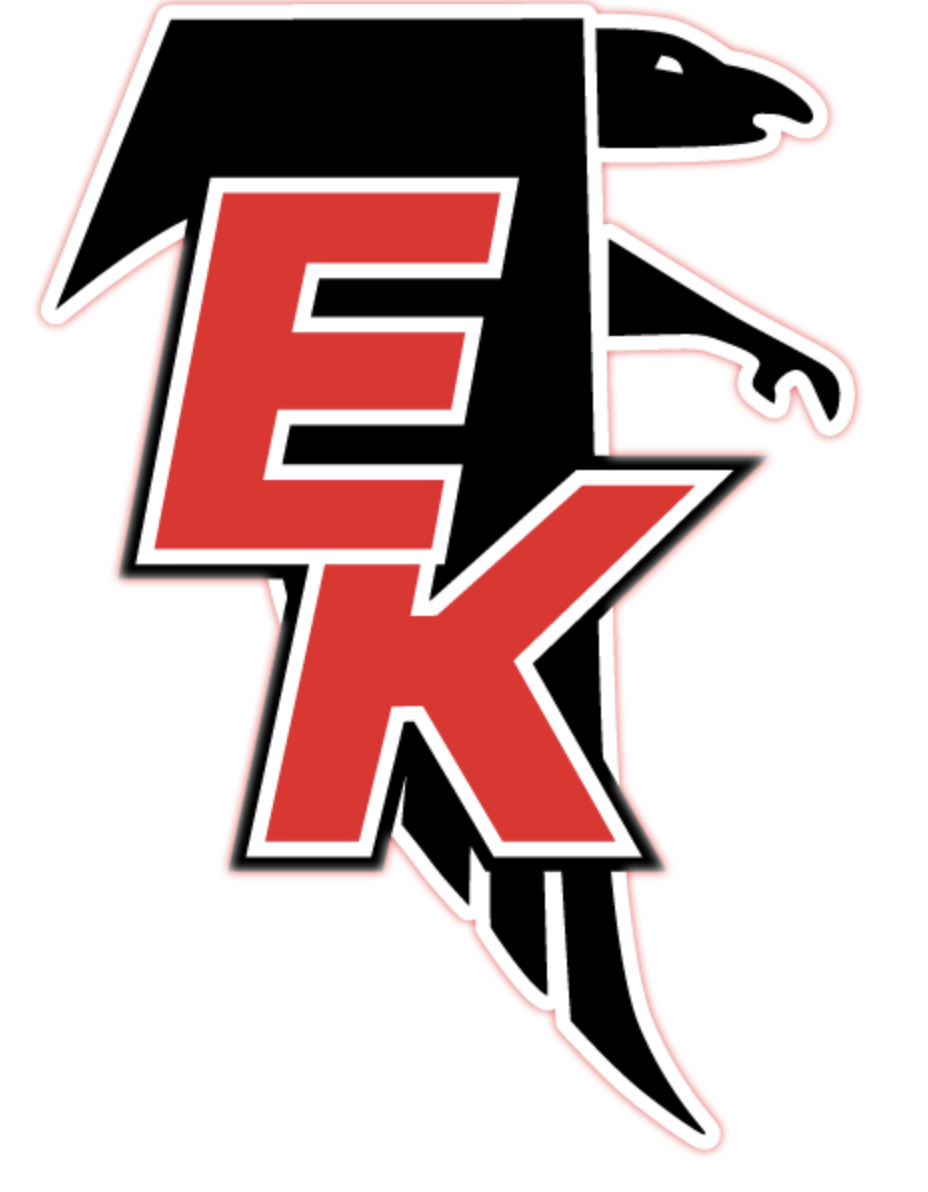 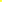 Create two bar graphs below to display the results. Use three different colors for the bars.Complete the third graph by taking each bar from the teacher sample and stacking them. Use the colors to mark each section. Do the same for the student sample.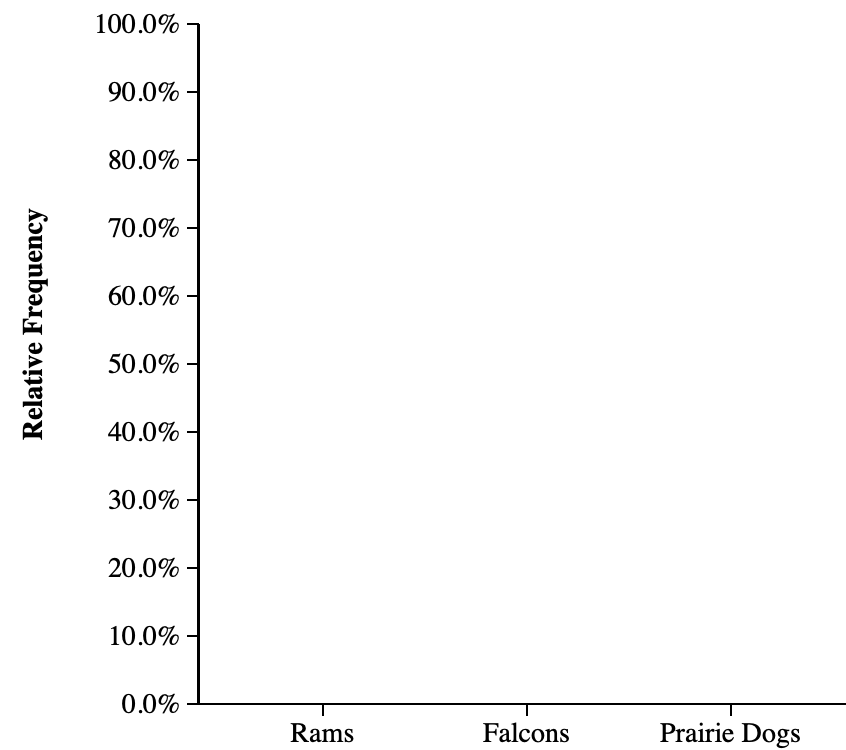 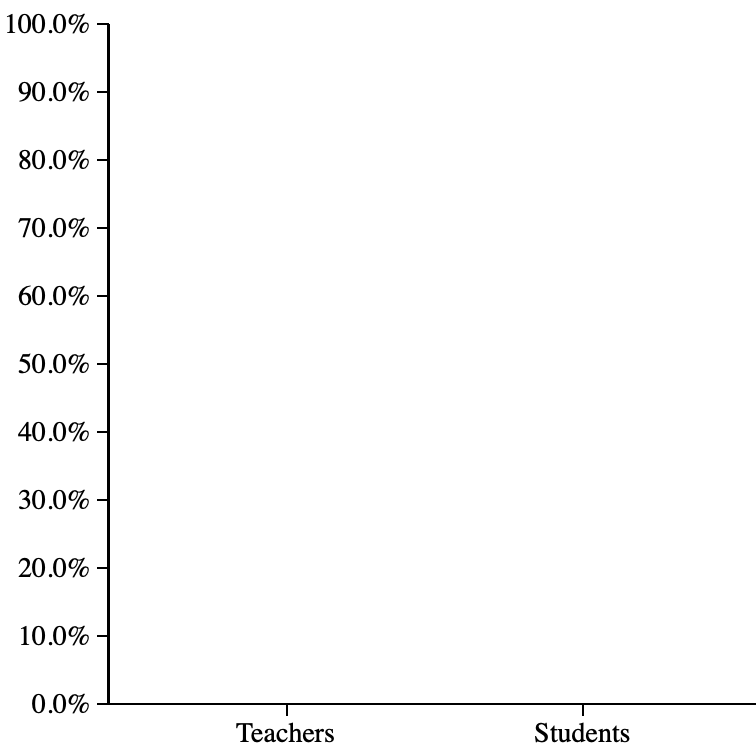 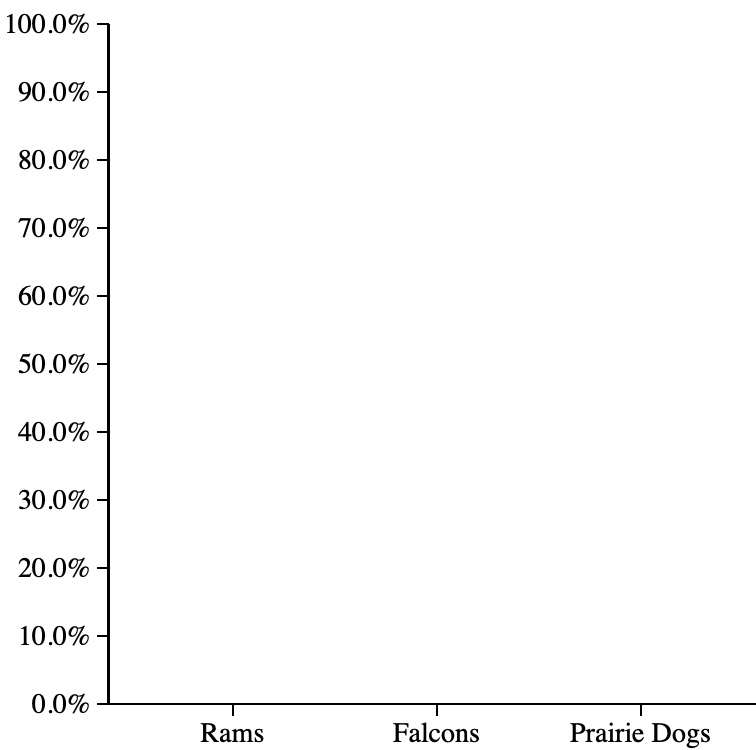          Teachers	          Students	According to your displays, which mascot appears to have the most support? Explain.Upon hearing the results of the surveys, the students argued that the decision was incorrect because 100 teachers had been surveyed and 500 students had been surveyed. Use this information to fill in the table below with the number of responses.How many times more students were sampled than teachers? _____. How can you update the third graph in #1 to take into account the sample size? Adjust your graph.What should they make the EK mascot? Explain.Representing Two Categorical VariablesCheck Your Understanding:The following table gives the result of a random sample of upper level students at Rocky Vista University (the Fighting Prairie Dogs!), along with a mosaic plot. 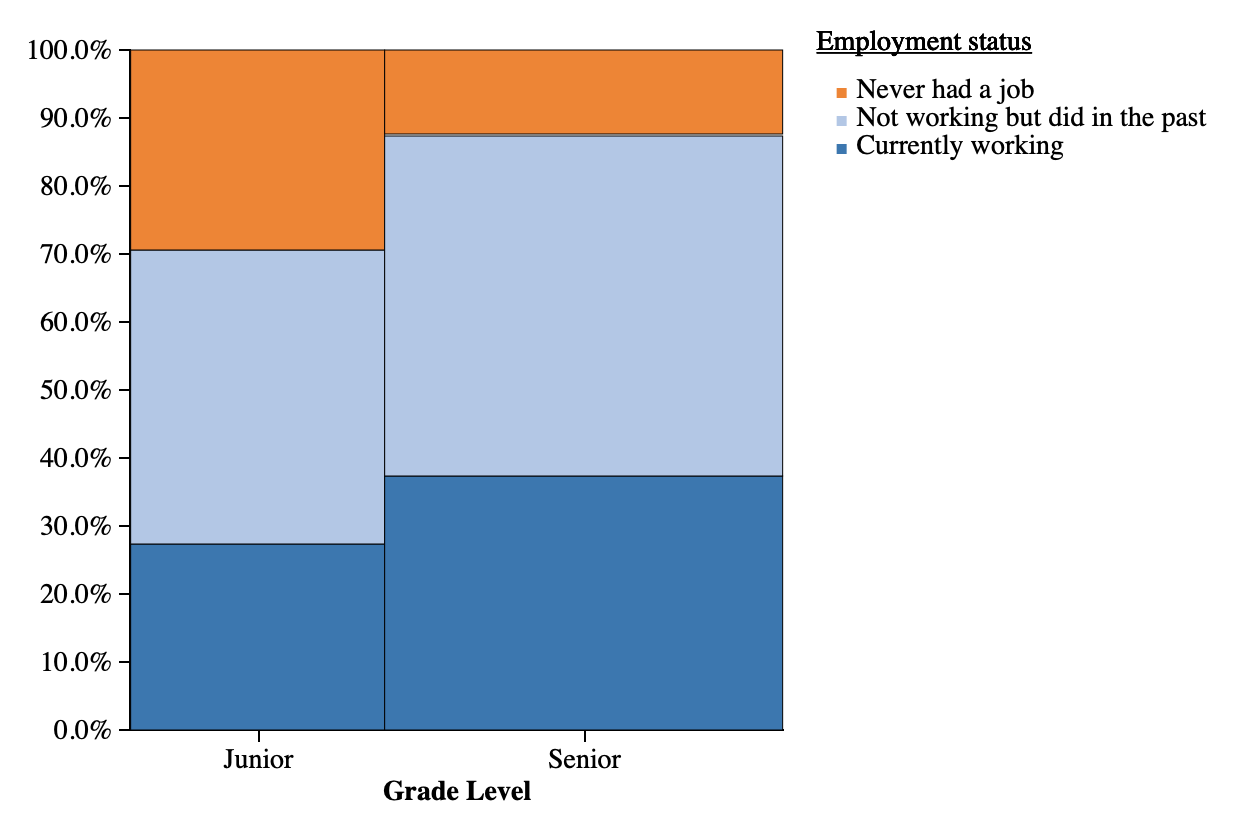 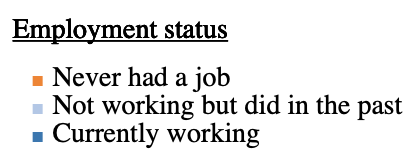 Calculate the proportion of Juniors that are currently working, not working but have had a job, and never had a job.Calculate the proportion of Seniors that are currently working, not working but have had a job, and never had a job.Write a few sentences summarizing what the display in part (a) reveals about the association between grade level and job experience for the students in the sample.RamsFalconsPrairie DogsTeachers80%10%10%Students30%60%10%RamsFalconsPrairie DogsTeachersStudentsGrade LevelEmployment StatusJuniorSeniorCurrently working1430Not working but have had a job2240Never had a job1510